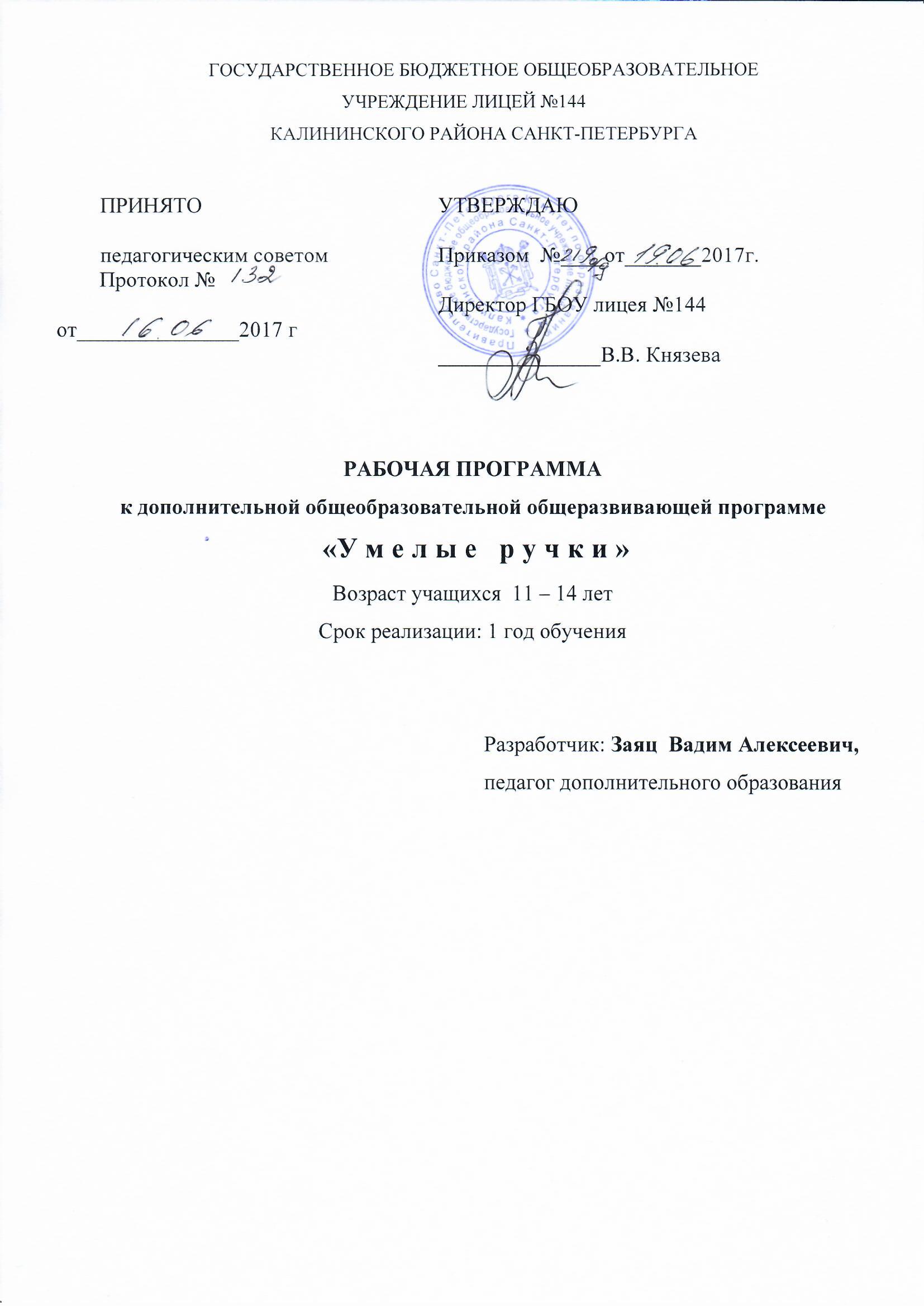 ПОЯСНИТЕЛЬНАЯ ЗАПИСКАДанная рабочая программа направлена на приобщение детей к миру общечеловеческих ценностей, на формирование у подрастающего поколения интереса к различным профессиям, к истории народного творчества, уважения к людям труда, доброго отношения к природе, людям, бережного отношения к труду.В программе отражается специфика стороны, которая присуща предметам практической деятельности, как мощному средству назначения и развития, учитывающая все требования к техническому и декоративно – прикладному образованию.Цель программы: обучение основам различных видов техник моделирования из  древесины, кожи и природного материала на основе бережного отношения к русским народным традициям. Задачи  программы  первого года  обучения:Образовательные:обучить различным видам техники моделирования  из древесины, кожи и природного материаладать представление о русском народном творчествепознакомить с историей древесины, кожи и природного материала.Развивающие:развивать интерес к научно-техническому и декоративно-прикладному творчествуразвивать творческие способности обучающихсяразвивать мелкую моторику рук, памяти, внимания, эстетического вкуса.Воспитательные:формировать общую культуру личности;формировать профессиональное видение прекрасного в произведениях декоративно-прикладного и научно-технического творчества, воспитание трудолюбия, потребности в труде, уважения к людям. КАЛЕНДАРНО-ТЕМАТИЧЕСКОЕ ПЛАНИРОВАНИЕна 2017-2018 уч.годСОДЕРЖАНИЕ ПРОГРАММЫ1 год обучения1. Вводное занятиеТеория. Введение. ТБ, электро- и пожарная безопасность при производстве художественных изделий. Теоретическая часть. Знакомство. Практика. Мини-экскурсия в мастерской. Начальная диагностика.Выпиливание  лобзиком2. Основы материаловеденияТеория. Основы материаловедения. Знакомство с учебно-тематическим планом по выполнению изделий из древесины. Рабочее место и гигиена труда. Древесина: основные свойства и пороки; характеристика пород; фанера, шпон, нетрадиционные и отделочные материалы и клеи.Практика. Материалы, инструменты и приспособления. Основные свойства материалов; характеристика инструмента и приспособлений; Струбцина. Лобзик. Пилки.3. Виды  резьбы  по  деревуТеория.  Народные художественные традиции; Виды   и особенности резьбы  по  дереву.  Источники орнаментальных узоров. Контурное выпиливание Практика.  Выпиливание лобзиком частей к подвижной игрушке (Крестьянин и медведь).4. Технология выпиливания лобзиком как разновидность оформления изделияТеория. Технология выпиливания лобзиком как разновидность оформления изделия. Особенности работы лобзиком. Виды орнамента, применяемые в работах лобзиком. Фурнитура. Конструкция, форма изделия. Подготовка материалов, рисунка. Перевод рисунка на заготовку. Технология выпиливания орнамента. Технология сборочных и отделочных работ. Способы соединения деталей. Форма и конструкция деталей. Художественно-эстетические основы выпиливания лобзиком.Практика. Изготовление подвижной игрушки (Крестьянин и медведь). Зачистка и протравка морилкой древесины для корзиночки. Сборка корзиночки для конфет. Выполнение настенного панно.Художественное  выжигание5.Инструменты и приспособления для выполнения работ по выжиганиюТеория.  Инструменты и приспособления для выполнения работ по выжиганию. ТБ при работе с электровыжигателем. Правила поведения и техники безопасности, пожарной и электробезопасности,  промышленной санитарии и личной гигиены при производстве художественных изделий из дерева.Практика. Выполнение простейших рисунков с прибором для выжигания «Узор-1». 6. Технология декорирования изделий выжиганиемТеория.  Технология декорирования изделий выжиганием. Основы композиции. Технология создания композиции с использованием отдельных элементов выполненных электровыжигателем. Подготовка заготовок к работе.Практика. Подготовка древесины к работе, выполнение контурного рисунка на древесине.7. Технология  выполнения приёмов выжигания Теория.Технология  основных приёмов выжигания.Практика.  Выполнение настенного панно.8. Отделка изделияПрактика. Выполнение настенного панно.9. Изготовление изделий и декорирование их выжиганиемПрактика.  Выполнение настенного панно Работа с кожей 10. Организация рабочего местаТеория. Технология изготовления изделий из кожи. Организация рабочего места. ТБ при работе с кожей. Практика. Подготовка кожи. 11. Инструменты и вспомогательные материалыТеория: Инструменты и вспомогательные материалы для работы с кожей.Практика. Работа инструментом при работе с кожей.12. Некоторые виды работы с лозойТеория. Технология некоторых видов работы с лозой. Простые способы работы с лозой, резка, окорение.Практика. Изготовление изделия на круглом донышке.13. Простые изделия из неокоренного прута, изделие по выборуТеория. Технология изготовления из неокоренного прутаПрактика.  Изготовление корзиночки из неокоренного прута и изделия по выбору.14.Подготовка работ к выставкамПрактика. Изготовление работ по тематике выставки.15. Итоговое занятиеПрактика. Тестирование. Разгадывание кроссворда. Ожидаемые результаты 1 года обучения:Предметные:способы разметки по шаблону и чертежу; принцип подбора столярного инструмента - по назначению, по виду деятельности, по свойствам материалов; назначение и устройство станков и электрооборудования (электровыжигателя, электродрели, токарного станка по обработке древесины, сверлильного станка, электролобзика); иметь понятие о конструировании и моделировании; способы отделки древесины - грунтовка, шлифование, окраска, лакирование, полирование; основные сведения о видах художественной обработки дерева на территории родного края, их характерные особенности; основы композиции: основные принципы декоративного оформления плоскости; технологический процесс изготовления изделий и декорирование их выжиганиемосновные приёмы выжигания, типовые композиции и их выполнение на различных видах изделий.Метапредметные:выявление потребностей, проектирование и создание объектов, имеющих потребительную стоимость; самостоятельная организация и выполнение различных творческих работ по созданию изделий и продуктов; виртуальное и натурное моделирование технических объектов, продуктов и технологических процессов; организация учебного сотрудничества и совместной деятельности с учителем и сверстниками; объективное оценивание вклада своей познавательно-трудовой деятельности в решение общих задач коллектива; оценивание правильности выполнения учебной задачи, собственных возможностей её решения; диагностика результатов познавательно-трудовой деятельности по принятым критериям и показателям; обоснование путей и средств устранения ошибок или разрешения противоречий в выполняемых технологических процессах; соблюдение норм и правил безопасности познавательно-трудовой деятельности и созидательного труда; соблюдение норм и правил культуры труда в соответствии с технологической культурой производства.Личностные: соблюдать нормы поведения в объединении «Моделирование»;уметь внимательно воспринимать произведения  декоративно-прикладного искусства;уметь проявлять приобретённые коммуникативные навыки;проявлять интерес к  декоративно-прикладному творчеству и деятельности к культурной жизни Санкт-Петербурга.№п/пТема занятияКол-во часовДата занятияДата занятия№п/пТема занятияКол-во часовПланФакт1Охрана труда. Техника безопасности.
Электро- и пожарная безопасность207.092Основы материаловедения. Рабочее место.
Древесина: свойства, пороки, характеристики.211.093Материалы, инструменты, приспособления.Основные свойства материалов.214.094Струбцина, лобзик, пилочки.Закрепление пилочек в ручной лобзик.218.095Виды резьбы по дереву. Народные худ.традиции.Контурное выпиливание221.096Выпиливание лобзиком.Выпиливание лобзиком.225.097Технология выпиливания лобзиком, как разновидность оформления работ.Особенности работы лобзиком.228.098Технология выпиливания орнамента.Выпиливание лобзиком частей к корзиночке.202.109Выпиливание деталей вазы.Выпиливание деталей разделочной доски.205.1010Технология сборочных и отделочных работ.Зачистка заготовок.209.1011Подготовительные работы.Протравка – морилкой.212.1012Художественно-эстетические основы выпиливания лобзиком.Назначение и виды орнамента.216.1013Работа над конструкцией изделия.Плоское изделие219.1014Подготовка фанеры по размеруЗачистка, шлифовка.223.1015Разметка корзиночки.Разметка, работа циркулем226.1016Сверление отверстий на станке.Выпиливание каждого звена, первый ряд230.1017Работа ручным лобзиком, 2-ой рядВыпиливание 3-его ряда202.1118Выпиливание 4-его ряда вазыВыпиливание 5-ого ряда вазы206.1119Выпиливание 6-ого ряда вазыВыпиливание 7 и 8-ого рядов вазы209.1120Сборка корзиночки- вазыПостроение орнамента.213.1121Подборка материалов.Перевод рисунка на фанеру.216.1122Зачистка фанеры.Нанесение орнамента.220.1123Прорисовка орнамента.Отделка изделия.223.1124Лакирование изделия.Изготовление дракончика.227.1125Нанесение рисунка на фанеру.Выпиливание по контуру.230.1126Отделка лошадки.Инструменты и приспособления для выжигания.204.1227Декорирование изделий выжиганием.Основы композиции.207.1228Композиции в работе.Подготовка заготовок к работе.211.1229Зачистка фанеры.Технология декорирования художественных изделий выжиганием.214.1230Подготовка электровыжигателя.Правила техники безопасности при работе.218.1231Технология декорирования.Основные приемы выжигания. Выставка – Новогодний серпантин221.1232Приемы работы при выжигании.Отработка приемов выжигателем.225.1233Приемы выжигания на фанере.Технология выполнения приемов выжигания.228.1234Приемы выжигания.Технология выжигания.211.0135Технология выжигания по рисунку.Выставка детского творчества. Новогодний серпантин215.0136Способы отделки.  Лакирование изделия218.0137Окончательная отделка (лакирование)Устранение дефектов222.0138Изготовление изделияВыбор рисунка для настенного панно225.0139Подготовка основыВыпиливание основы под размер229.0140Форма изделияКонструкция изделия201.0241Назначение орнаментаВиды орнаментов205.0242СимметрияИзделия со сложным орнаментом208.0243Выжигание настенного панноПанно – выжигание по эскизу212.0244Легкая шлифовкаПокрытие изделия лаком215.0245Работа с лозойОрганизация рабочего места219.0246Т.Б. при работе с лозойПодготовка лозы222.0247Инструменты  для работы с лозойВспомогательные материалы226.0248Виды работы с лозой: резка, окорениеВыставка детского творчества – Праздник Весны201.0349Способы резки лозыРезка лозы205.0350Окорение лозыПриемы окорения212.0351Приемы плетения из лозыПлетение круглого донышка215.0352Плетение «веревочки»Оплетка стенок изделия219.0353Квадратное плетение Ажурное плетение222.0354Изделие на круглом донышкеВыполнение загибки226.0355Плетение ручкиПриемы плетения ручки229.0356Овальное донышко Изделие на овальном донышке202.0457Простые изделия из неокоренного прута выполнение изделия по выбору205.0458Заплетание концовПлетение изделия по выбору209.0459Загибка прутьевПлетение изделия по выбору212.0460Корзинные изделияОвальные корзины216.0461Прямоугольные корзиныПлетение крышек для корзин219.0462Дорожные корзиныКорзинки для рукоделия223.0463Плетеные тарелки для хлеба и фруктов Просмотр и подбор рисунков.226.0464Корзинки для цветов.Плетение стенок230.0465Готовые изделия и их применение203.0566Подготовка к выставке.  Выставка детского творчества – День Победы207.0567Плетеная мебель.Заготовка материала210.0568Мелкие изделияКанцелярские корзинки214.0569Коврики для ногПодготовка основания – выбор основы217.0570Плетение из камышаПодгонка основы к рамке, приклеивание221.0571  Подготовка к выставке. Выставка детского творчества -  Творческий фейерверк424.05